          Tu  -  TERZA UNIVERSITÀ -  2023/24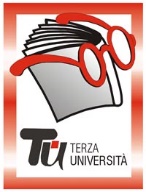                                                            Provincia - PRIMA FASEALBINOReferenti: Luciana Birolini, Carla Testa e Maria Rosa Gelmi; Informazioni e iscrizioni: solo presso SPI CGIL, via Roma 42/a, tel. 035.3594640, giovedì 9.30-11.30 dal 15 settembre sino all’inizio dei vari corsi. Per evitare gli assembramenti non si raccoglieranno le iscrizioni immediatamente prima dell'inizio del corso, email: albinoterzauniversita@gmail.comCalendario  Modulo  n°77STORIA E PAESI ATTRAVERSO I ROMANZIDocenteGianluigi Della ValentinaGiornoGiovedìOrario15.00-17.15PeriodoDal 26 ottobre al 14 dicembre 2023 (8 incontri - € 32,00)SedeA.B.F. via Dehon Padre Leon 1/AArgomentoSTORIA E CULTURAPresentazioneI romanzieri leggono le vicende storiche di un Paese con occhi particolari e ci rimandano suggestioni che i saggi storici difficilmente riescono a trasmettere. Un romanzo non spiega la storia, né i caratteri dei popoli ma aiuta a capirli e per questa ragione ne sono stati scelti alcuni, fra i tanti che meritano, come punto di partenza per qualche riflessione sia sui libri in questione, sia sulle vicende che essi narrano.Tutor126.10.2023Solzenicyn, Una giornata di Ivan Denisovic202.11.2023Susan Abulhawa, Ogni mattina a Jenin309.11.2023Danielle Steel, Messaggio dal Vietnam416.11.2023Mo Yan, Sorgo Rosso523.11.2023Antonia Arslan, La masseria delle allodole630.11.2023Edmondo De Amicis, Sull'oceano707.12.2023Carlo Sgorlon, La foiba grande814.12.2023Cesare Pavese, La luna e i falò